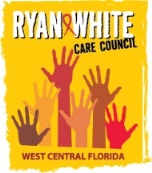 	WEST CENTRAL FLORIDA RYAN WHITE CARE COUNCILMEMBERSHIP, NOMINATIONS, RECRUITMENT, AND TRAINING COMMITTEEMETRO WELLNESS & COMMUNITY CENTER - TAMPAMONDAY, FEBRUARY 20, 2017	11:00 A.M. - 12:30 P.M.AGENDACall to Order								ChairRoll Call								StaffChanges to Agenda							MembersAdoption of Minutes 						Chair December 19, 2016 (Attachment)Care Council Report							ChairReview of Committee Goals and Work Scope			MembersMembership Report							StaffNumber of Current MembersDemographics ReportSpring 2017 Training Seminar					MembersNew Member Application		 			   	Members Staff Membership Procedures					StaffCommunity Concerns/ Announcements 				MembersAdjournment								ChairNote: Items in bold are action items.The next meeting of the Ryan White Care Council will be March 1, 2017 from 1:30pm to 3:30pm, at the Children’s Board of Hillsborough County.The CARE COUNCIL website is at www.thecarecouncil.org.  Meeting information, agendas and minutes will be posted on this website.